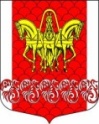 Администрациямуниципального образования«Кисельнинское сельское поселение»Волховского муниципального районаЛенинградской областиПОСТАНОВЛЕНИЕот  05 октября 2018 года  № 296Об утверждении Положения о порядке заключения договора о целевом обучении между администрацией муниципального образования «Кисельнинское сельское поселение» и гражданином с обязательством последующего прохождения муниципальной службы в администрации муниципального образования «Кисельнинское сельское поселение»  В соответствии со статьей 28.1 Федерального закона от 2 марта 2007 года N 25-ФЗ "О муниципальной службе в Российской Федерации",  ст. 12-2 областного закона Ленинградской области от 11.03.2008 года № 14-оз «О правовом регулировании муниципальной службы в Ленинградской области»,постановляю:1. Утвердить Положение о порядке заключения договора о целевом обучении между администрацией муниципального образования «Кисельнинское сельское поселение» и гражданином с обязательством последующего прохождения муниципальной службы в администрации муниципального образования «Кисельнинское сельское поселение».2.Опубликовать данное постановление в газете «Волховские огни» и разместить на официальном сайте МО «Кисельнинское сельское поселение» www: Кисельня.рф.          3.Постановление вступает в силу после официального опубликования.Глава администрацииМО Кисельнинское СП                                                                 Е.Л.МолодцоваИсп. А.М.Сальникова,      74-266УТВЕРЖДЕНОпостановлением главы администрацииМО Кисельнинское СПот  05 октября 2018 года №  296ПОЛОЖЕНИЕо порядке заключения договора о целевом обучении между администрацией муниципального образования «Кисельнинское сельское поселение»  и гражданином с обязательством последующего прохождения муниципальной службы в администрации муниципального образования«Кисельнинское сельское поселение»1. Настоящим Положением в соответствии со статьей 28.1 Федерального закона от 2 марта 2007 года N 25-ФЗ "О муниципальной службе в Российской Федерации" (далее - Федеральный закон "О муниципальной службе в Российской Федерации") и статьей 12-2 областного закона от 11 марта 2008 года N 14-оз "О правовом регулировании муниципальной службы в Ленинградской области" устанавливается порядок заключения договора о целевом обучении между администрацией муниципального образования «Кисельнинское сельское поселение» и гражданином с обязательством последующего прохождения муниципальной службы в администрации  муниципального образования «Кисельнинское сельское поселение» (далее - договор о целевом обучении).2. Договор о целевом обучении заключается между администрацией муниципального образования «Кисельнинское сельское поселение» (далее - орган местного самоуправления) и отобранным на конкурсной основе гражданином Российской Федерации либо гражданином иностранного государства - участником международных договоров Российской Федерации, в соответствии с которыми иностранные граждане имеют право находиться на муниципальной службе, владеющим государственным языком Российской Федерации (далее - гражданин), и впервые получающим высшее или среднее профессиональное образование по очной форме обучения за счет средств бюджетов бюджетной системы Российской Федерации, достигшим (достигающим на момент получения документа об образовании и (или) поступления на муниципальную службу) возраста 18 лет.3. Несовершеннолетние граждане заключают договор о целевом обучении с письменного согласия родителей (законных представителей).4. Договор о целевом обучении с гражданином заключается на любом этапе освоения им образовательной программы в образовательной организации.5. Конкурс на заключение договора о целевом обучении (далее - конкурс) объявляется по решению представителя нанимателя (работодателя) при отсутствии граждан, состоящих в кадровом резерве администрации муниципального образования «Кисельнинское сельское поселение»  на замещение должностей муниципальной службы и проводится конкурсной комиссией, состав и порядок формирования которой устанавливаются представительным органом муниципального образования «Кисельнинское сельское поселение» в соответствии со статьей 17 Федерального закона "О муниципальной службе в Российской Федерации".6. Организацию проведения конкурса осуществляет кадровая служба органа местного самоуправления, для замещения должности в котором заключается договор о целевом обучении, либо ответственным лицом, обеспечивающим по решению представителя нанимателя (работодателя) исполнение функций кадровой службы органа местного самоуправления (далее - организатор конкурса).7. Конкурс проводится в два этапа.Информацию о проведении конкурса организатор конкурса опубликовывает в печатном средстве массовой информации, в котором осуществляется официальное опубликование муниципальных правовых актов, и размещает на официальном сайте органа местного самоуправления в информационно-телекоммуникационной сети "Интернет" не позднее, чем за один месяц до даты проведения конкурса.Указанная информация должна содержать:1) сведения о категории и группе должностей муниципальной службы, к которой относится подлежащая замещению гражданином после окончания обучения должность муниципальной службы;2) квалификационные требования к данной должности (требования к уровню профессионального образования, знаниям и умениям, необходимым для исполнения должностных обязанностей);3) перечень документов, представляемых на конкурс;4) время и место приема документов, срок, до истечения которого принимаются указанные документы;5) дату, место и порядок проведения конкурса;6) иные информационные материалы.8. На первом этапе конкурса осуществляются устное информирование и консультирование об условиях проведения конкурса граждан, обучающихся в образовательных организациях, а также представление конкурсной документации по запросам, полученным от граждан, изъявивших желание участвовать в конкурсе.9. В конкурсную документацию входят:1) текст объявления о приеме документов для участия в конкурсе;2) критерии определения победителя конкурса;3) темы рефератов, вопросы анкет и(или) тестов;4) иные документы, содержащие информацию о конкурсе.10. Гражданин, изъявивший желание участвовать в конкурсе, представляет организатору конкурса следующие документы:1) личное заявление;2) собственноручно заполненную и подписанную анкету по форме, утвержденной распоряжением Правительства Российской Федерации от 26 мая 2005 года N 667-р, с приложением фотографии;3) копию паспорта (паспорт предъявляется лично по прибытии на конкурс);4) заключение медицинской организации об отсутствии у гражданина заболевания, препятствующего поступлению на муниципальную службу и ее прохождению;5) справку образовательной организации:-подтверждающую, что гражданин впервые получает высшее образование или среднее профессиональное образование по очной форме обучения в образовательной организации за счет средств бюджетов бюджетной системы Российской Федерации;-содержащую информацию об образовательной программе, которую гражданин осваивает (с указанием наименования профессии, специальности или направления подготовки), о результатах прохождения гражданином промежуточных аттестаций в соответствии с учебным планом, о выполнении им обязанностей, предусмотренных уставом и правилами внутреннего распорядка образовательной организации;5-1) действующие на момент проведения конкурса результаты единого государственного экзамена, копию аттестата о среднем общем образовании, копию диплома о признании гражданина победителем и (или) призером олимпиад (при его наличии), копию удостоверения многодетной семьи единого образца, установленного действующим законодательством, в случае если гражданин является членом многодетной семьи или членом многодетной приемной семьи, а также соответствующую справку в случае, если гражданин в установленном законодательством порядке, признан малоимущим или является членом малоимущей семьи;6) иные документы по желанию гражданина, в том числе подтверждающие достижение особых успехов в профильных дисциплинах (призовые места на предметных олимпиадах, дипломы научно-практических конференций, интеллектуальных и творческих конкурсов).11. Несвоевременное представление документов и (или) представление их не в полном объеме являются основанием для отказа гражданину в приеме документов.12. На первом этапе конкурса организатор конкурса проверяет наличие необходимых документов и осуществляет предварительную оценку их соответствия установленным требованиям.13. Гражданин не допускается к участию во втором этапе конкурса:1) в связи с несоответствием гражданина требованиям, установленным пунктом 2 настоящего Положения;2) в связи с несоответствием уровня профессионального образования, которое будет получено гражданином после окончания обучения, квалификационным требованиям к уровню профессионального образования, необходимому для замещения должностей муниципальной службы соответствующей категории и группы, указанным в объявлении;3) в случае выявления недостоверных или неполных сведений в документах, представленных гражданином на конкурс.14. Результатом первого этапа конкурса является допуск к участию во втором этапе конкурса двух и более граждан, изъявивших желание участвовать в конкурсе и соответствующих установленным требованиям.15. До начала второго этапа конкурса представитель нанимателя (работодатель) принимает решение о дате, времени и месте проведения конкурса.16. Организатор конкурса не позднее, чем за 15 дней до начала второго этапа конкурса направляет сообщения о дате, времени и месте его проведения гражданам, допущенным к участию во втором этапе конкурса (далее - претенденты).17. Гражданам, не допущенным к участию во втором этапе конкурса, в письменной форме организатором конкурса направляется информация о причинах отказа в допуске к участию во втором этапе конкурса.18. Второй этап конкурса проводится при наличии двух и более претендентов.19. При проведении второго этапа конкурса конкурсная комиссия оценивает претендентов на основании представленных ими документов, указанных в пункте 11 настоящего Положения, а также по результатам конкурсных процедур.20. Конкурсная процедура в зависимости от должности муниципальной службы, в отношении которой будет заключаться договор о целевом обучении, предусматривает сочетание двух или более конкурсных испытаний в виде индивидуального собеседования, анкетирования, тестирования, подготовки реферата.Конкурсная комиссия на основе представленных гражданами документов и конкурсных испытаний проводит рейтинг на выявление максимального результата.Оценка достоинств участников конкурсных процедур осуществляется в баллах.Критериями отбора (оценки) претендентов на заключение договора являются:1) результаты единого государственного экзамена;2) средний балл аттестата о среднем общем образовании;3) средний балл промежуточной аттестации в образовательной организации, в которой гражданин впервые получает образование по очной форме обучения за счет средств бюджетов бюджетной системы Российской Федерации;4) результаты индивидуального собеседования;5) результаты анкетирования;6) результаты тестирования;7) результаты оценки реферата.Методика применения критериев отбора, предусмотренных в подпунктах 1 - 7 настоящего пункта, и подсчета баллов по ним определяется муниципальным правовым актом.При прочих равных условиях преимущественное право предоставляется гражданам, имеющим более высокий средний балл промежуточной аттестации в образовательной организации, в которой гражданин впервые получает образование по очной форме обучения за счет средств бюджетов бюджетной системы Российской Федерации, победителям и призерам олимпиад, гражданам, признанным в установленном законодательством порядке малоимущими либо являющимся членами малоимущих семей, гражданам, являющимся членами многодетных семей или членами многодетных приемных семей.21. Порядок и условия проведения конкурсных процедур определяются муниципальным нормативным правовым актом с учетом требований настоящего Положения.22. Конкурсная комиссия принимает решение о победителе конкурса по итогам рейтинга на выявление максимального результата.23. Решение конкурсной комиссии является основанием для заключения договора о целевом обучении с победителем конкурса.24. В решении конкурсной комиссии может содержаться рекомендация об установлении конкретного срока (не менее срока, в течение которого орган местного самоуправления будет предоставлять меры социальной поддержки гражданину, в соответствии с договором о целевом обучении, но не более пяти лет) прохождения гражданином муниципальной службы в органе местного самоуправления после получения им документа установленного образца о высшем образовании или среднем профессиональном образовании.25. Результатом второго этапа конкурса и одновременно итоговым результатом конкурса является определение победителя конкурса и принятие решения о заключении с ним договора о целевом обучении.26. Конкурсной комиссией может быть принято решение о том, что победители конкурса не выявлены.27. По результатам конкурса издается правовой акт представителя нанимателя (работодателя) о заключении договора о целевом обучении между органом местного самоуправления и отобранным на конкурсной основе гражданином.28. Организатор конкурса опубликовывает информацию о результатах конкурса в печатном средстве массовой информации, в котором осуществляется официальное опубликование муниципальных правовых актов, и размещает на официальном сайте органа местного самоуправления в информационно-телекоммуникационной сети "Интернет", а также в течение одного месяца со дня завершения конкурса сообщает в письменной форме о его результатах претендентам, участвовавшим в конкурсе.29. Перед заключением договора о целевом обучении по решению представителя нанимателя (работодателя) может быть осуществлена проверка достоверности и полноты персональных данных и иных сведений, представленных гражданином в соответствии с пунктом 11 настоящего Положения.30. Договор о целевом обучении между органом местного самоуправления и победителем конкурса заключается в письменной форме не позднее чем через 45 календарных дней со дня принятия решения по итогам конкурса.31. Договор о целевом обучении заключается по типовой форме договора о целевом обучении, утвержденной постановлением Правительства Российской Федерации от 27 ноября 2013 года N 1076 "О порядке заключения и расторжения договора о целевом приеме и договора о целевом обучении".32. В договоре о целевом обучении предусматриваются:1) обязательство гражданина проходить муниципальную службу в органе местного самоуправления после получения им документа установленного образца о высшем образовании или среднем профессиональном образовании в течение срока, установленного договором о целевом обучении.Указанный срок в соответствии со статьей 28.1 Федерального закона "О муниципальной службе в Российской Федерации" должен быть не менее срока, в течение которого орган местного самоуправления осуществлял меры социальной поддержки в соответствии с подпунктом 4 настоящего пункта, и составлять не более пяти лет;2) основания для возмещения гражданином органу местного самоуправления затрат, понесенных органом местного самоуправления, в случае неисполнения обязательств по договору о целевом обучении по вине гражданина;3) срок, в течение которого гражданин должен прибыть в орган местного самоуправления для заключения срочного служебного контракта со дня получения документа установленного образца о высшем образовании или среднем профессиональном образовании;4) меры социальной поддержки, предоставляемые гражданину в период обучения органом местного самоуправления, и иные существенные условия, установленные частью 6 статьи 56 Федерального закона от 29 декабря 2012 года N 273-ФЗ "Об образовании в Российской Федерации".33. Контроль исполнения гражданином обязательств по договору о целевом обучении осуществляется организатором конкурса.34. Документы граждан, не допущенных к участию во втором этапе конкурса, и претендентов, участвовавших во втором этапе конкурса, возвращаются им по письменному заявлению в течение трех лет со дня завершения конкурса. До истечения указанного срока документы хранятся в архиве органа местного самоуправления, после чего подлежат уничтожению.35. Расходы, связанные с участием в конкурсе (проезд к месту проведения конкурса и обратно, наем жилого помещения, проживание, пользование услугами средств связи и другие), осуществляются гражданами за счет собственных средств.36. Граждане, участвовавшие в конкурсе на заключение договоров о целевом обучении, вправе обжаловать решение конкурсной комиссии в соответствии с законодательством Российской Федерации.